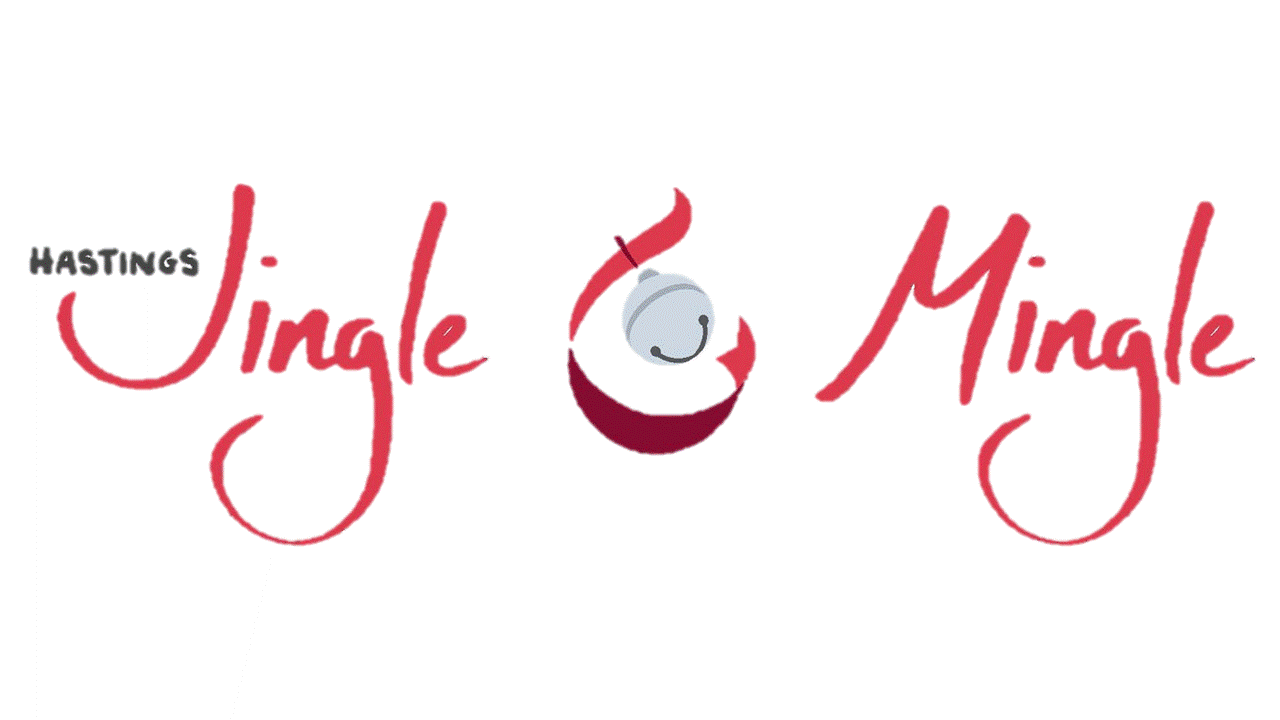 Prince & Princes Essay ContestBoy #2 (age 10)What the Christmas spirit means to me is having family and friends over for a day or two for having fun, and some food to eat like cookies, hot chocolate, eggnog, muffins, fruitcake and other sweets. It’s also a good time to go caroling with “Silent Night” and “Santa is Coming to Town.” It’s a time for gifts, and sometimes kids get a little wanting of expensive things. This is annoying to their parents. I’m sure parents all over are saying, “I’m not made of money.”It all began with Jesus’ birth inside a stable in the little town of Bethlehem. This was the inspiration for “Silent Night” and other carols. In fact, it was the inspiration for Christmas itself.In the poem “Twas the Night Before Christmas,” it mentions a character named St. Nicolas who is known today as the famous Santa Claus. That’s what the Christmas spirit means to me.